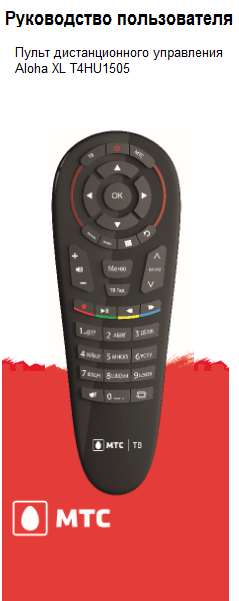 Данное руководство содержит информацию по пульту дистанционного управления (ПДУ) с описанием вариантов настройки и мерам предосторожности при его эксплуатации.Электронную версию руководства пользователя Вы можете посмотреть на сайте www.dom.mts.ru в разделе Домашний Интернет и ТВ -> Интернет -> Оборудование.Устройство:*	Данная кнопка используется только в режиме управления ТВ-приставкой.Настройка пульта ДУуправление ТВ-приставками МТСУниверсальный пульт ДУ поддерживает приставки, указанные в “Таблице соответствия кодов и моделей ТВ-приставок”.ШАГ 1: Переключите универсальный пульт ДУ в режим управления ТВ-приставкой однократным нажатием кнопки «МТС». Светодиодный индикатор под данной кнопкой должен мигнуть один раз.ШАГ 2: Нажмите и удерживайте кнопку «МТС» в течении 3 секунд. Светодиодный индикатор под данной кнопкой должен перейти в режим постоянного свечения. Отпустите кнопку.ШАГ 3: С помощью цифровых кнопок наберите на пульте ДУ четырехзначный код, который соответствует используемой вами ТВ приставке. Код указан в “Таблице соответствия кодов и моделей ТВ-приставок”Если четырехзначный код набран правильно, то светодиодный индикатор под кнопкой «МТС» погаснет после последнего нажатия на цифровую кнопку, на этом процесс настройки завершён. Если при наборе кода была допущена ошибка, то при нажатии последней цифровой кнопки светодиодный индикатор мигнет три раза и вернется в стандартный режим работы пульта - в данном случае, процедуру настройки пульта нужно повторить, начиная с шага 2.Особенности работы универсального пульта ДУ с ТВ-приставкамиуправление основными функциями телевизораВыберите подходящий Вам вариант в зависимости от используемого Вами телевизора. В режиме настройки универсальный пульт ожидает нового нажатия кнопок в течении 30 секунд. Если в течении данного времени не будет нажатий на любые кнопки, процесс настройки автоматически завершиться.Вариант 1: Быстрая настройка пульта ДУ для управления телевизорами, перечень марок телевизоров приведен в таблице “Марки телевизоров”.ШАГ 1: Переведите телевизор в режим ожидания (выключить кнопкой POWER на оригинальном пульте ДУ).ШАГ 2: Переключите универсальный пульт ДУ в режим управления телевизором однократным нажатием кнопки «TB». Светодиодный индикатор под данной кнопкой должен мигнуть один раз.ШАГ 3: Определите цифровой номер марки вашего телевизора руководствуясь таблицей с перечнем марок телевизоровШАГ 4: Нажмите и удерживайте одновременно: кнопку «TB» и одну из цифровых кнопок которая, соответствует марке Вашего телевизора. После того как светодиодный индикатор под кнопкой «TB» начнет светиться непрерывно, отпустите нажатые кнопки и направьте пульт на телевизор.ШАГ 5: Для проверки возможности управления телевизором нажмите кнопку  на универсальном пульте. Если телевизор включился, проверьте возможность управления телевизором с помощью других кнопок на универсальном пульте и в случае успеха подтвердите завершение настройки нажатием кнопки «OK». Если телевизор не включился, нажмите кнопку  повторно. Повторяйте нажатие кнопки  до включения Вашего телевизора. Если телевизор включился, но его управление с помощью универсального пульта имеет ограничения (не работают некоторые кнопки, предназначенные для режима управления телевизором) закройте ладонью инфракрасный излучатель на переднем торце пульта и повторно нажмите кнопку .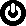 вариантами кодировок управления в рамках выбранной марки телевизора. Если было выполнено несколько последовательных переключений между кодировками и есть необходимость вернуться к предыдущей, то выполнить это возможно однократным нажатием кнопки «MUTE».Вариант 2: Автоматический подбор кода управления телевизором (используется перечень марок телевизоров, в таблице “Марки телевизоров”). ШАГ 1: Переведите телевизор в режим ожидания (выключить кнопкой «POWER» на оригинальном пульте ДУ).ШАГ 2: Переключите универсальный пульт ДУ в режим управления телевизором однократным нажатием кнопки «TB». Светодиодный индикатор под данной кнопкой должен мигнуть один раз.ШАГ 3: Нажмите и удерживайте кнопку «TB» в течении 3 секунд. Светодиодный индикатор под данной кнопкой должен перейти в режим постоянного свечения. Отпустите кнопку «TB».ШАГ 4: Для проверки возможности управления телевизором нажмите кнопку  на универсальном пульте. Если телевизор включился, проверьте возможность управления телевизором с помощью других кнопок на универсальном пульте и в случае успеха подтвердите завершение настройки нажатием кнопки «OK». Если телевизор не включился, нажмите кнопку  повторно. Повторяйте нажатие кнопки  до включения Вашего телевизора. Если телевизор включился, но его управление с помощью универсального пульта имеет ограничения (не работают некоторые кнопки, предназначенные для режима управления телевизором) закройте ладонью инфракрасный излучатель на переднем торце пульта и повторно нажмите кнопку .вариантами кодировок управления. Если было выполнено несколько последовательных переключений между кодировками и есть необходимость вернуться к предыдущей, то выполнить это возможно однократным нажатием кнопки MUTE.Вариант 3: Ручная настройка универсального пульта для управления телевизором по коду производителя.ШАГ 1: Переведите телевизор в режим ожидания (выключить кнопкой «POWER» на оригинальном пульте ДУ).ШАГ 2: Переключите универсальный пульт ДУ в режим управления телевизором однократным нажатием кнопки «TB». Светодиодный индикатор под данной кнопкой должен мигнуть один раз.ШАГ 3: Нажмите и удерживайте кнопку «TB» в течении 3 секунд. Светодиодный индикатор под данной кнопкой должен перейти в режим постоянного свечения. Отпустите кнопку «TB».ШАГ 4: С помощью цифровых кнопок наберите на пульте ДУ четырехзначный код из справочника, который соответствует марке Вашего телевизора. Справочник кодов входит в состав инструкции на стр. 10-12. Если четырехзначный код набран правильно, то светодиодный индикатор под кнопкой «TB» погаснет после последнего нажатия на цифровую кнопку, на этом процесс настройки считается завершённым. Если при наборе кода была допущена ошибка (введен не существующий код), то при нажатии последней цифровой кнопки светодиодный индикатор мигнет три раза и вернется в стандартный режим работы пульта - в данном случае, процедуру настройки пульта нужно повторить, начиная с шага 3.ШАГ 5: Проверьте возможность управления Вашим телевизором с помощью универсального пульта ДУ. Если телевизор включается, но его управление с помощью универсального пульта ДУ имеет ограничения (не работают некоторые кнопки предназначенные для режима управления телевизором) необходимо повторить процедуру ручной настройки начиная с шага 3, используя следующий по списку код из справочника для марки Вашего телевизора.Возврат к заводским настройкам пультаВ случае выявления проблем в работе универсального пульта ДУ в режиме управления телевизором - рекомендуется выполнить следующие действия:ШАГ 1: Заменить элементы питания на новые/рабочие;ШАГ 2: Произвести сброс телевизионных настроек пульта на заводские значения одновременным нажатием и удержанием кнопок «TB» и «OK» в течении 3 секунд. После истечения З-х секунд одновременного нажатия и удержания данных кнопок, светодиодные индикаторы под кнопками «TB» и «MTC» должны мигнуть четыре раза. На этом процедура сброса телевизионных настроек универсального пульта ДУ на заводские значения считается завершённой.ШАГ 3: Выполнить повторную процедуру настройки универсального пульта ДУ с использованием одного из перечисленных выше вариантов.Меры предосторожностиНе используйте устройство в помещениях с повышенной влажностью, большим содержанием пыли и сильным магнитным полем. Это может привести к повреждению микросхем.Температура эксплуатации устройства – 0…40°C. Используйте устройство в хорошо проветриваемом прохладном помещении. Не допускайте попадания на устройство прямых солнечных лучей. Не накрывайте устройство полотенцем или другими предметами.Не размещайте устройство вблизи источников тепла, например, рядом с микроволновой печью, духовым шкафом или радиатором.Соблюдайте все меры предосторожности в отношении безопасности детей. Устройство и его аксессуары - не игрушка! Устройство содержит мелкие съемные детали, которые представляют опасность удушья. Храните устройство в местах, недоступных для детей.Не допускайте контакта батареи с токопроводящими материалами, такими как ключи, ювелирные изделия и другие металлические предметы. Это может привести к короткому замыканию, получению травм и ожогов.Не пытайтесь самостоятельно модифицировать батарею или проводить ее восстановительный ремонт. Не вставляйте в батарею посторонние предметы, не погружайте ее в воду или другие жидкости. Это может привести к возгоранию, взрыву и другим опасным последствиям.В случае протечки батареи не допускайте попадания электролита на кожу и в глаза. В случае попадания электролита на кожу или в глаза немедленно промойте их чистой водой и как можно быстрее обратитесь за медицинской помощью.Если в процессе хранения обнаружилась деформация, изменение цвета или перегрев батареи, немедленно прекратите использование устройства и извлеките батарею.Производите утилизацию использованных батарей согласно местным правилам. Неправильное использование батареи может привести к возгоранию, взрыву и другим опасным последствиям.Использование несовместимых или несертифицированных батарей может привести к возгоранию, взрыву и прочим опасным последствиям.Используйте только оригинальные аксессуары, разрешенные к применению с этой моделью производителем устройства.Уход и обслуживаниеНе используйте химические моющие средства, порошковые очистители или иные химические вещества (например, спирт и бензин) для чистки устройства и его аксессуаров. Это может привести к повреждению или возгоранию устройства. Используйте влажную мягкую антистатическую салфетку для чистки устройства и его аксессуаров.Не разбирайте устройство и его аксессуары и не проводите их восстановительный ремонт. Это приведет к аннулированию гарантии и освободит производителя от ответственности за возможный ущерб. В случае повреждения обратитесь в авторизованный сервисный центр.При любых нештатных ситуациях (например, устройство испускает дым, издает необычный шум или неприятный запах) немедленно выключите устройство, извлеките элементы питания/батареи из батарейного отсека ПДУ и обратитесь в авторизованный сервисный центр.Инструкции по утилизацииУстройство и его аксессуары не должны уничтожаться вместе с неотсортированными бытовыми отходами, а должны быть переданы в сертифицированный пункт сбора для вторичной переработки или правильной утилизации.Утилизация данного устройства и его батарей осуществляется в соответствии с Директивой Европейского Союза по утилизации электрического и электронного оборудования (Директива 2012/19/EU), а также Директивой по использованию и утилизации батарей (Директива 2006/66/EC). Целью утилизации электронного и электрического оборудования и батарей отдельно от других бытовых отходов является минимизация количества вредных веществ, которые могут оказать негативное влияние на окружающую среду и здоровье человека.Сокращение выбросов вредных веществДанное устройство отвечает Регламенту ЕС по регистрации, оценке, получению разрешения и ограничению применения химических веществ (REACH) (Регламент ЕС №1907/2006) и Директиве ЕС об ограничении содержания вредных веществ (RoHS2) (Директива 2011/65/EC). Батареи (если имеются) отвечают требованиям Директивы об использовании и утилизации батарей (Директива 2006/66/EC).Справочник кодов для настройки пультаИнформация о сертификации продукта:Техническая поддержкаДополнительную информацию о продукте Вы всегда сможете получить на официальных сайтах www.dom.mts.ru и www.mgts.ru в информационных разделах, посвященных оборудованию.По всем возникающим вопросам эксплуатации устройства просьба обращаться в контактный центр по телефонамКонтактный центр МТС 8-800-250-08-90Контактный центр МГТС 8-495-636-0-636№Описание кнопок1Кнопка включения/отключения ТВ-приставки или телевизора, в зависимости от режима использования.2Кнопка переключения пульта ДУ в режим управления телевизором.Под кнопкой расположен светодиодный индикатор, мигание которого происходит при нажатии соответствующих кнопок при работе пульта в режиме управления телевизором.3Блок навигационных кнопок.4Кнопка для отмены отображения всех открытых окон в интерактивном меню ТВ-приставки. *5Кнопка вызова информации о просматриваемом канале. *6Кнопка перехода в режим отображения главного меню. *  7Кнопки регулировки громкости. 8Кнопка для перехода в режим просмотра электронной ТВ-программы. *9Блок кнопок управления функциями ТВ-Приставки: запись эфирного ТВ, воспроизведение/пауза, перемотка назад и вперед. *10Блок кнопок, предназначенный для ручного ввода номера ТВ-каналов, ввода текста и цифр.11Кнопка полного отключения звукового сопровождения (MUTE). 12В режиме управления ТВ-приставкой данная кнопка производит возврат к ранее просматриваемому каналу.В режиме управления телевизором данная кнопка позволяет переключить источник сигнала (есть ограничения по поддержке у некоторых моделей телевизоров).13Кнопки переключения каналов вверх и вниз по списку. 14Кнопка переключения в режим отображения виджетов/приложений в меню ТВ-приставки. *15Кнопка для возврата на один шаг назад при навигации в интерактивном меню.16Кнопка переключения в режим управления ТВ-приставкой. Под кнопкой расположен светодиодный индикатор, мигание которого происходит при нажатии соответствующих кнопок при работе пульта в режиме управления ТВ-приставкой.Таблица соответствия кодов и моделей ТВ-приставокТаблица соответствия кодов и моделей ТВ-приставокКодМодель ТВ-приставок0001STB 1 (MTS TV 251-S MTS Lite / Lite Plus / Lite Plus B,    Huawei DN300,    Huawei DC300a,    Huawei DS300a, EKT DCD5325, EKT DID7005vCS, Avit S2-3900, Avit S2-3220, Castpal DS701, ZTE ZXB700v7)0002STB 2 (EKT DCD3011)0003STB 3 (EKT DCD2204)0004STB 4 (EKT DCD2304, EKT DCD4404, EKT DSD4404, EKT DSD4614i)0005STB 5 (SkyWorth HSD11)ТВ-приставкаОписание особенности работыEKT DCD2204Кнопка для возврата на один шаг назад (Кнопка 15) работает аналогично кнопке возврата к ранее просматриваемому каналу. Кнопка возврата к ранее просматриваемому каналу (Кнопка 12) не работает.Универсальный пульт ДУ поддерживает несколько вариантов настройки режима управления телевизором. №Марки телевизоров1Samsung2Panasonic3LG4Sony5Philips6Toshiba7Sharp8Hannspree9Blaupunkt0GrundigДля первого варианта настройки, кнопка  выполняет роль последовательного переключателя между различными Для второго варианта настройки, кнопка  выполняет роль последовательного переключателя между различными 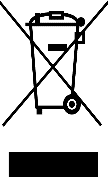 Этот знак на устройстве, его батареях и (или) упаковочном материале обозначает, что данное устройство, его аксессуары (например, пульт дистанционного управления) и батареи не должны уничтожаться вместе с обычными бытовыми отходами. Марки ТВКоды настройкиSAMSUNG1064 1151 1041 1008 1035 1004 1155 1112 1031 1079 1000 1002 1013 1165 1166 1167 1168 1169 1170 1171 1172 1173 1174 1175 1176 1177 1178 1179LG1091 1161 1008 1120 1002 1082 1000 1031 1053 1037 1006 1049 1054 1128 1123 1153 1186 1187 1188 1189 1190 1191 1192 1193 1194 1195 1196 1197 1198SONY1094 1134 1116 1199 1200 1201BLAUPUNKT1009 1007 1223PHILIPS1031 1002 1095 1036 1017 1000 1202 1203 1204 1205 1206 1207 1208 1209 1210SHARP1004 1074 1119 1089 1163 1046 1218 1219 1220 1221 1222PANASONIC1045 1113 1115 1012 1084 1002 1031 1030 1005 1180 1181 1182 1183 1184 1185SUPRA0044 0003 0063 0042 0070 0091 0093 0094 0113 0117 0014 0016 0046 0061 01545TOSHIBA1096 1028 1001 1053 1006 1009 1041 1141 1000 1049 1002 1102 1045 1071 1211 1212 1213 1214 1215 1216 1217THOMSON1042 1032 1017 1014 1006 1016 1002 1031 1106HANNSPREE1110 1131 1163BBK1097 1114ACER1087AIWA1050 1141 1094AKAI1050 1141 1094BANG & OLUFSEN1033BEKO1053 1025 1001 1054 1002 1031 1158 1083 1037 1063 1117CASIO1002 1031CONRAC1063DAEWOO1044 1136 1027 1140 1002 1031 1000 1072 1067 1049 1053 1051 1149ELITE1002 1031FUJITSU1000 1002 1031FUNAI1132 1090 1071 1066 1107 1047 1013 1019 1094 1053FUSION0219 0236GENERAL1006 1014GOLDSTAR1002 1000 1008 1031 1006 1037 1053 1054GRUNDIG1009 1028 1077 1154 1159 1071 1026 1002 1020 1051 1031 1035 1000 1141 1083 1008 1017 1122 1152 1078 1158 1085 1164HAIER1049 1013HANTAREX1000 1002 1031HISENSE1088 1010 1149 1049 1069 1066 1062HITACHI1104 1024 1034 1055 1162 1011 1005 1057 1105 1071 1093 1159 1122 1044 1022 1017 1163 1073 1027 1023 1002 1031 1006 1030 1008 1072HORIZONT0164 0177 0178 0185 0186 0203 0212 0213 0225 0227 0229 0230 0245 0248 0249 0255 0258HPC0272HYUNDAI1002 1066 1031 1098 1059 1086 1049 1123 1129 1013 1068 1071 1109 1051 1102JVC1046 1133 1037 1118 1018 1004 1045 LOGIK1049 1138 1061 1000 1013 1018 1067 1076 1071 1125 1114METZ1099 1058 1021 1073 1009 1002 1031 1035 1047 1071MITSUBISHI1005 1004 1029 1002 0278 1031 1010 1071NAD1008NEC1007 1035 1130 1000 1002 1031 1027 1046ODEON1013ORION1147 1148 1146 1002 1020 1053 1031 1000 1013 1019 1141 1067 1145 1142PHILBIX0197 0207 0212PIONEER1080 1092 1007 1048 1002 1031 1017 1006 1014 1025 1029SANSUI1002 1056 1126 1051 1031 1018 1068 1059 1098 1049 1013 1053 1078 1123 1102SANYO1010 1075 1015 1000 1002 1005 1031 1025 1007 1071 1122 1073 1105SHIVAKI1002 1031 1020 1008TCL1141 1042TV STAR0197VESTEL1071 1073 1105 1122 1002 1047 1031Декларация о соответствииEACЕАЭС № RU Д-РТ.АЛ16.В.71064От 10.04.2017